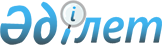 Об установлении ограничительных мероприятий
					
			Утративший силу
			
			
		
					Решение акима Сарыжарского сельского округа Мартукского района Актюбинской области от 5 декабря 2016 года № 10. Зарегистрировано Департаментом юстиции Актюбинской области 14 декабря 2016 года № 5153. Утратило силу решением акима Сарыжарского сельского округа Мартукского района Актюбинской области от 23 января 2018 года № 3
      Сноска. Утратило силу решением акима Сарыжарского сельского округа Мартукского района Актюбинской области от 23.01.2018 № 3 (вводится в действие после дня его первого официального опубликования).
      В соответствии со статьей 35 Закона Республики Казахстан от 23 января 2001 года "О местном государственном управлении и самоуправлении в Республике Казахстан", подпунктом 7) статьи 10-1 Закона Республики Казахстан от 10 июля 2002 года "О ветеринарии" и на основании представления главного государственного ветеринарно-санитарного инспектора Мартукской районной территориальной инспекции Комитета ветеринарного контроля и надзора Министерства сельского хозяйства Республики Казахстан от 22 ноября 2016 года № 11-3/633, аким Сарыжарского сельского округа РЕШИЛ:
      1. Установить ограничительные мероприятия в связи с выявлением болезни бруцеллез среди крупного рогатого скота на территории села Сарыжар Сарыжарского сельского округа Мартукского района.
      2. Контроль за исполнением настоящего решения оставляю за собой.
      3. Настоящее решение вводится в действие со дня его первого официального опубликования.
					© 2012. РГП на ПХВ «Институт законодательства и правовой информации Республики Казахстан» Министерства юстиции Республики Казахстан
				
      Аким Сарыжарского сельского округа 

Ильясова Р.
